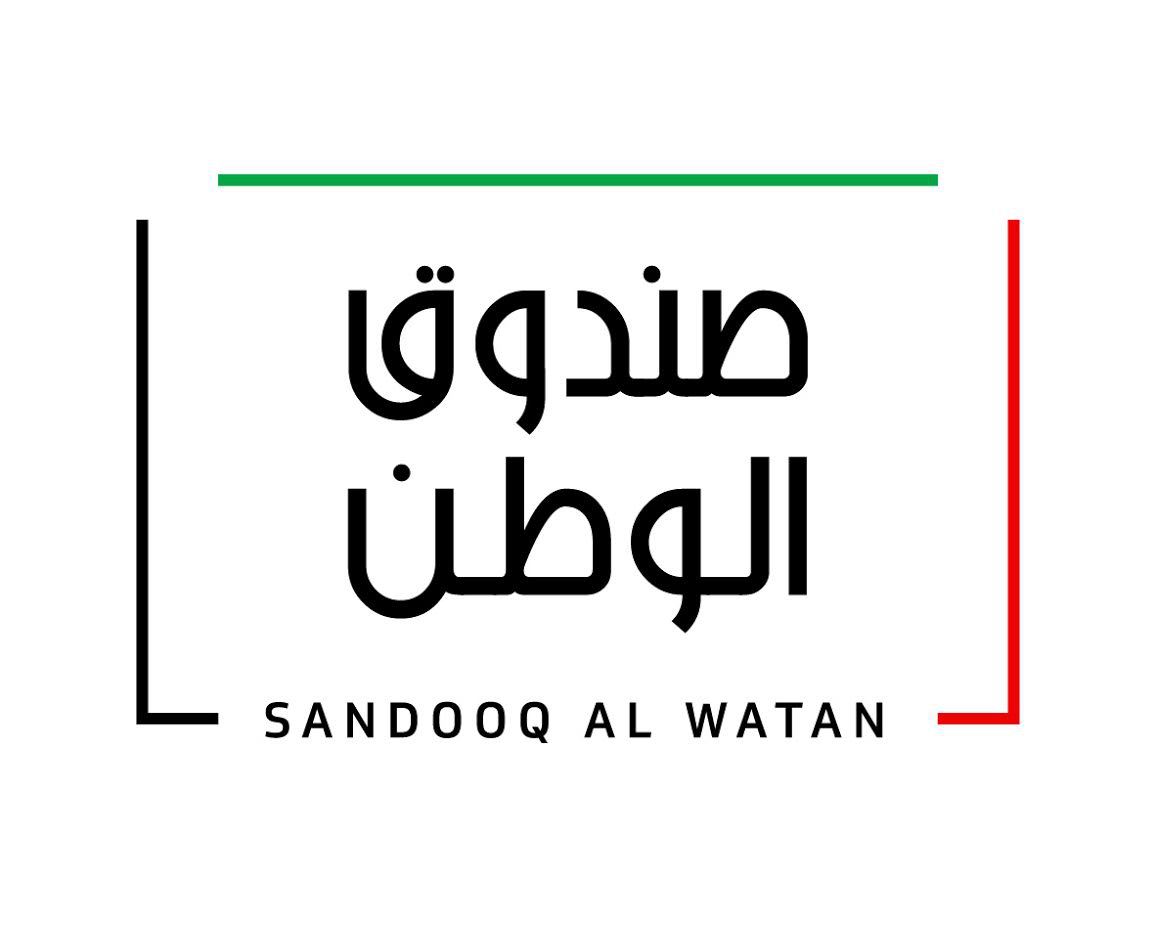 SWARD ProposalRound: Date:Cover PageSummaryProvide a summary of the proposed project. The summary is meant to serve as a brief overview of the proposed project that can be published as a separate document. Please include the project’s long-term objectives and goals, making reference to the project’s relatedness to the state-of-the-art in its field, industry, and public plans. Should clearly and concisely describe the problem or niche that the project addresses.Addresses potential gaps in evidence/literature of current or similar projects that attempt to fulfill the intended problem/nicheHow the project will be created/implemented/evaluated/sustained`Sufficient description of thought process behind the proposalInsert text here…RelevanceIn no more than six (6) sentences, provide the relevance of the research outcomes in:Delivering economic and social returnsMeeting the Abu Dhabi 2030 planSupporting Sandooq Al Watan strategic research priorities Please be brief and use language that can be understood by an educated but not expert audience.Objectives and GoalsIn no more than one (1) page, identify the goals of the proposed research, and list briefly the specific applied objectives of the research proposed, e.g., create a novel design, solve a specific societal/industrial problem, etc. Indicate how the objectives and goals will benefit society in the UAE and beyond and/or provide economic benefits, e.g. foundation for a startup.Insert text here…Project PersonnelPlease list key personnel who will participate in this project, their contact details (name, title, department, telephone, email), and details of their role/participation in the project. Clearly highlight the PI and Co-PI.Progress Report of the Previously Funded Project (for SWARD Continuation Awards Only)Project titleProject team details (name, title, department, telephone, email, role)Start and end dates (dd/mm/yyyy to dd/mm/yyyy)Type of award received (new  / continuation)Total funding approved (in AED)Objectives (list main objectives in order of priority as stated in the original proposal)Main achievements and results (describe the extent to which the objectives of the research have been achieved; relate the significance of the research to recent work in the field; provide summary/sample of results)Progress compared to plans (describe any significant changes, if any, in the research compared with the original proposal; give details of significant delays, if any, compared with the original timeline; describe any circumstances which impeded the progress of the research and what steps were taken to overcome such circumstances)Further research (describe if the project stimulated further work and/or lead to further funding)Manpower (list the research staff and students that were associated/employed on the project, their nationalities, along with the start and end date of their involvement, and their role and the tasks performed)Expenditure (provide a summary of expenditures with comparison to approved budget)Dissemination of results (list details of papers, reports, presentations, etc, arising from the research; including those under preparation)Exploitation of results (describe any patenting/commercial exploitation activities associated with the project)Justification for Continuation Award (for SWARD Continuation Awards Only)If you are applying for a Continuation Award, please provide, in no more than one (1) page, justification for the need for more funding. Also, briefly describe how the continuation award will be used to further the research conducted in the previously funded project.Insert text here…Project DescriptionIn no more than eight (8) pages, please provide a description of the project. The project description should be written such that it can be understood by a multidisciplinary evaluation committee (i.e., not a discipline-specific committee). Please include the following:Background and SignificanceNiche/Area of Concern is defined and justified, with the scope and significance of problem being addressedComprehensive and up-to-date review and analysis of existing knowledge Critical analysis (feasibility, efficacy, and/or effectiveness, as appropriate) of other projects that have been tested to address the nicheConceptual framework or succinct walk through behind research designIdentification of any potential gaps in current research/literature that might hinder projectIdentifies how the project will improve scientific knowledge, technical capabilities for the UAE and/or the worldDescribe potential significance the intervention could have on the potential target populationsInsert text here…InnovationExplain how the proposed research challenges and seeks to shift current research practice paradigms.Describe any novel theoretical concepts, approaches or methodologies, instrumentation or intervention(s) to be developed or used, and any advantage over existing methodologies, instrumentation or intervention(s).Insert text here…Proposed Research Design and Methods (with Evaluation Plan)Research design and methods clearly and logically presentedProposed project and design methods clearly defined, including setting, resources/inputs (all collaborators, implementers, program material, space), activities/outputs, and expected outcomes/impact Clear and justified approach to the evaluation design, sample, measures, data collection procedures (quantitative and/or qualitative), and data analysis, if applicableExplains appropriate statistical approach for quantitative/qualitative data, particularly for evaluation of project success, if applicableSample size considerations if applicableDiscuss how potential ethical concerns are addressedData collection tools (survey instrument, interview guide, observation checklist) Conceptual ModelsThe work plan should be structured into work-packages, tasks, and deliverables. Provide an implementation timeline for the project including major milestones (Gantt Chart). (THIS IS MANDATORY TO INCLUDE).If available, provide preliminary data/results.Insert text here… endorsement Implications of Research with Recommendations and Broader ImpactExplains how the proposed project challenges and seeks to shift the current solutions addressing the niche/issue being addressedClearly describe any novel application or refinements, methodologies, approaches to the niche/area of interest under investigation and any advantages this project might have over existing inventions, methodologies, practices, interventions.Discuss Implementation factors in regard to the project’s use and applicability in real life, as appropriate Discussion of implications and contributions of the project to the target populationIf applicable, describe the potential for transferring the research results into business/commercial values.Include the broader impacts resulting from the proposed activities, e.g, how the project will integrate research and education by advancing discovery and understanding; how will the project promote teaching, training, and learning; how the project will enhance the infrastructure for research and/or education, such as facilities, instrumentation, networks, and partnerships; and potential benefits of the proposed activity to society at large.Insert text here…Risk Assessment and Mitigation PlanProvide a risk assessment and mitigation plan for the project. Limit this to a maximum of one (1) page.Insert text here…Key Performance Indicators (KPIs)Explain how Key Performance Indicators will be used to measure the progress and success of the action plan and milestone. Limit this to a maximum of one (1) page.Key Performance Indicators need to specifically show how key objectives will be measured quantitatively. It is preferred to describe the KPIs for each phase of the projectInsert text here…TRL CHECKBOXSelect the category that matches the current project phaseLiterature Cited Include a list of cited references. Limit this to a maximum of one (1) page.Insert text here…BudgetThe awards will provide support for a minimum period of 12 months and a maximum period of up to 36 months. Depending on budget availability, a typical award, covering personnel, operating and capital expenses, will be in the range of AED 50,000–2,000,000 per project.  Any additional funding that is requested will be dispersed at the sole discretion of Sandooq Al Watan after a comprehensive review. In no more than two (2) pages, please show the breakdown of your requested budget broken down per annum: (12 months):For each performance period, please itemize your requested budget by the following categories: Personnel: List only individuals and associated positions for which this proposal requests support. Please indicate each individual’s responsibilities for the project.Equipment: Itemize any equipment needed specifically for the projectMaterials and Supplies: Itemize materials and supplies for project by major category, e.g., chemicals, glassware, electrical components, etc.Software and computers: Itemize any software and computers needed specifically for the project.Travel: Itemize any travel required for the execution of the research.Other: Provide itemized list of other expenses needed for project, e.g., service contracts, laboratory user fees, page charges, licenses, etc.Budget JustificationPlease make sure that you provide text justifying for the requested budget items.Proposed BudgetCut and paste from EXCEL Sheet. Please indicate each of the items separately (i.e. do not write personnel instead break it down into salary and benefits)Personnel JustificationEquipment JustificationMaterials and Supplies JustificationSoftware and computers JustificationTravel JustificationOther Items JustificationExternal and Collaborative FundingIf you have confirmed external support and/or collaborative funding for your proposal please provide, in no more than one (1) page, a description of the obtained support/funding. Please note that SWARD funding will be allocated to the local university only, as such; any external allocation to the collaborative entity must be disclosed to Sandooq Al Watan.Source of support/funding:Contact details of the administrator of support/funding (name, title, department, telephone, email)Contact details of your main collaborator, if any (name, title, department, telephone, email)Start and end dates (dd/mm/yyyy to dd/mm/yyyy)Total funding approved (in AED)Detailed Budget (breakdown of budget with clear description of each item and whether the item is provided as cash or in-kind)Intellectual Property (IP) ArrangementsAdditional arrangements (responsibilities/Terms & Conditions)Other Currently Active Grants (Optional)*Are there any other projects with active grants that you have received from Sandooq Al Watan?Provide titles, the source of funding, total budget, duration, your role, and percent time commitment in all active grants on which your name or that of your co-investigator(s) appear. Limit this to a maximum of two (2) pages.Biosketches of Research Team MembersInclude the biosketch for key senior personnel. Each biosketch should be limited to a maximum of three (3) pages.Name of Research Team MemberEducational background (undergraduate and graduate degrees, the years obtained, and the granting institutions) Relevant employment (positions held, host institutions, employment period)Relevant skills, honors and awardsSignificant publications (at most 5 publications most relevant to the proposed project and at most 5 other publications representing significant work)Name of Research Team MemberEducational background (undergraduate and graduate degrees, the years obtained, and the granting institutions) Relevant employment (positions held, host institutions, employment period)Relevant skills, honors and awardsSignificant publications (at most 5 publications most relevant to the proposed project and at most 5 other publications representing significant work)Name of Research Team MemberEducational background (undergraduate and graduate degrees, the years obtained, and the granting institutions) Relevant employment (positions held, host institutions, employment period)Relevant skills, honors and awardsSignificant publications (at most 5 publications most relevant to the proposed project and at most 5 other publications representing significant work)Name of Research Team MemberEducational background (undergraduate and graduate degrees, the years obtained, and the granting institutions) Relevant employment (positions held, host institutions, employment period)Relevant skills, honors and awardsSignificant publications (at most 5 publications most relevant to the proposed project and at most 5 other publications representing significant work)Project TitleProject TitlePrincipal Investigator (PI) DetailsPrincipal Investigator (PI) DetailsNameTitleInstitution/AffiliationDepartmentTelephoneEmailAward Application Type (select one only)Award Application Type (select one only)New AwardContinuation AwardPriority Area (select one only and then specify which grant subtopic)Priority Area (select one only and then specify which grant subtopic)Water Management:Healthcare & Genomics:Aerospace & Defense:Fourth Industrial Revolution:COVID-19 (specify the sub-category):Requested Budget (in AED)Requested Budget (in AED)NameTitleInstitutionDepartmentTelephoneEmailRolePrincipal InvestigatorDescription of RoleNameTitleDepartmentTelephoneEmailRoleCo-Principal InvestigatorDescription of RoleNameTitleDepartmentTelephoneEmailRoleDescription of RoleNameTitleDepartmentTelephoneEmailRoleDescription of RoleNameTitleDepartmentTelephoneEmailRoleDescription of RoleNameTitleDepartmentTelephoneEmailRoleDescription of RoleCategoryConceptualization StageLevelResearch Discovery (1-3)Such as basic principles of new technology, concept and/or application, or novel analytical and laboratory studies.Early StageTechnology Development (4-6)Such as a technology, material or prototype validated in laboratory or any relevant environment.Proven StageTechnology Deployment & Implementation (7-9)Where no further or limited technological and scientific development is needed to prove the technology; example of existing prototype in an operational environment.Mature StageName of ResearcherFunding SourceTotal Budget (AED)Start Date (dd/mm/yyyy)End Date (dd/mm/yyyy)Role of Researcher% Time Commitment of Researcher